PhD in EnglishOral Comprehensive Exam ProposalDirections to Student:   You should plan on filing this form with the DGS in the semester prior to the semester in which you intend to take the Oral Comprehensive Exam, or at the latest at the start of the semester when the exam is scheduled.  Please attach rationale and provisional lists to this form. On the date of the exam, you will have the opportunity to re-submit the final three lists (should they change).   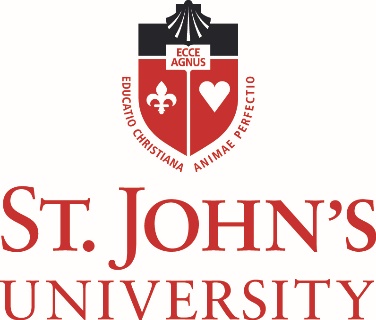 Coordinator & Reader: ___________________________________________________Topic:  	_______________________________________________________________Signature: _____________________________________________________________Reader: _______________________________________________________________Topic: ________________________________________________________________Signature: _____________________________________________________________Reader:  ______________________________________________________________Topic:  _______________________________________________________________Signature: _____________________________________________________________Signature of student:  ____________________________________________________Intended Month/Year of Oral Comprehensive Exam:  _____________________________________Date Filed with DGS:     _____________________________________